Checklista för miljöersättningar för skyddszoner mot vattenområden och anpassade skyddszoner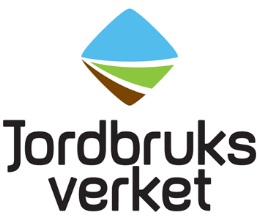 Denna checklista är till för dig som söker åtagande för skyddszoner. Checklistan gäller för skyddszoner mot vattenområden och anpassade skyddszoner. Om du går igenom checklistan kan du få en uppfattning eller bli påmind om vad du ska göra för att uppfylla villkoren för miljöersättningen.Målet är att du ska svara ja på alla frågor. Om du svarar nej, måste du ta reda på vad du ska göra för att göra rätt.Tänk på att checklistan är en vägledning för vad du måste göra för att få pengar. Om det finns fler villkor måste du själv hålla koll på detta. Det finns till exempel grundvillkor som du måste följa. Läs mer om villkoren för miljöersättningen på Jordbruksverkets webbplats.Om du har frågor om miljöersättningen kontakta din länsstyrelse.NrFrågaJaNejKommentar1Har du läst informationen om ersättningen som finns på Jordbruksverkets webbplats?Du ska läsa den information som finns på Jordbruksverkets webbplats för att se om det är några nyheter som kan påverka dig.2Har du läst och tagit del av informationen som kommer ut i samband med SAM-ansökan?Du ska läsa den information som du får i samband med SAM-ansökan. Det är viktigt att du läser informationen för att se om det är några nyheter som kan påverka dig.3Följer du grundvillkoren?Det finns grundvillkor som du måste följa. Grundvillkor är ett antal regler inom olika områden som till exempel djurskydd och skötsel av jordbruksmark. Här kan du läsa mer om grundvillkor.4Gäller endast dig som har anpassad skyddszon.Ligger din anpassade skyddszon på erosionsbenägen mark?En anpassad skyddszon ska anläggas på åkermark där det finns risk för erosion och ytavrinning.5Gäller endast dig som har skyddszon mot vattenområde.Ligger din skyddszon utmed ett vattenområde?Ett vattenområde är ett område som täcks av vatten vid högsta förutsebara vattenstånd. Ett vattenområde kan till exempel vara en bäck eller en å, men också en sjö, ett hav eller en damm.6Gäller endast dig som har skyddszon mot vattenområde.Är din skyddszon mot vattenområde mellan 6 och 10 meter bred?7Är din skyddszon minst 100 kvadratmeter?Din skyddszon måste vara minst 100 kvadratmeter.8Gäller endast om du har anlagt en ny skyddszon.Har du sått vallgräs med högst 15 procent vallbaljväxter eller insektsfrämjande växter, senast den 30 juni?Skyddszonen ska bestå av vallgräs eller vallgräs i blandning med vallbaljväxter. Högst 15 viktprocent av utsädesblandningen får bestå av vallbaljväxter. Du får också så in fröblandningar som gynnar insekter i din skyddszon.9Gäller endast om du redan har etablerat en skyddszon.Består skyddszonen i huvudsak av vallgräs?Din skyddszon måste i huvudsak bestå av vallgräs.10Avstår du från att använda växtskyddsmedel på din skyddszon?Du får inte använda växtskyddsmedel.11Avstår du från att gödsla din skyddszon?Du får inte gödsla.12Gäller endast om du har dikat eller planerar att dika och lagt jordmassor på din skyddszon. Ser du till att jordmassorna är borta och växtligheten reparerad senast den 30 juni?Om du lägger upp jord eller av någon annan anledning skadar grödan i din skyddszon, måste du återställa skyddszonen före den 30 juni, samma år som du söker ersättning.13Gäller endast om du på ett skifte intill skyddszonen använder ett växtskyddsmedel med krav på att det ska finnas en bevuxen skyddszon mot vattenområde. Har du dragit tillbaka din ansökan om utbetalning för de berörda skiften?Om du ska spruta en åker som ligger intill en sjö, å eller bäck ska du ta reda på om det krävs en skyddszon för det växtskyddsmedel som du tänker använda. I så fall ska du dra tillbaka din ansökan om utbetalning för skyddszoner innan du börjar spruta.Du drar tillbaka din ansökan genom att skicka ett brev till länsstyrelsen. Du kan också skriva det i SAM Internet under övriga upplysningar.14Avstår du från att skörda eller putsa grödan före den 30 juni?Du får skörda det som växer på din skyddszon efter den 30 juni.